Sample Assessment Outline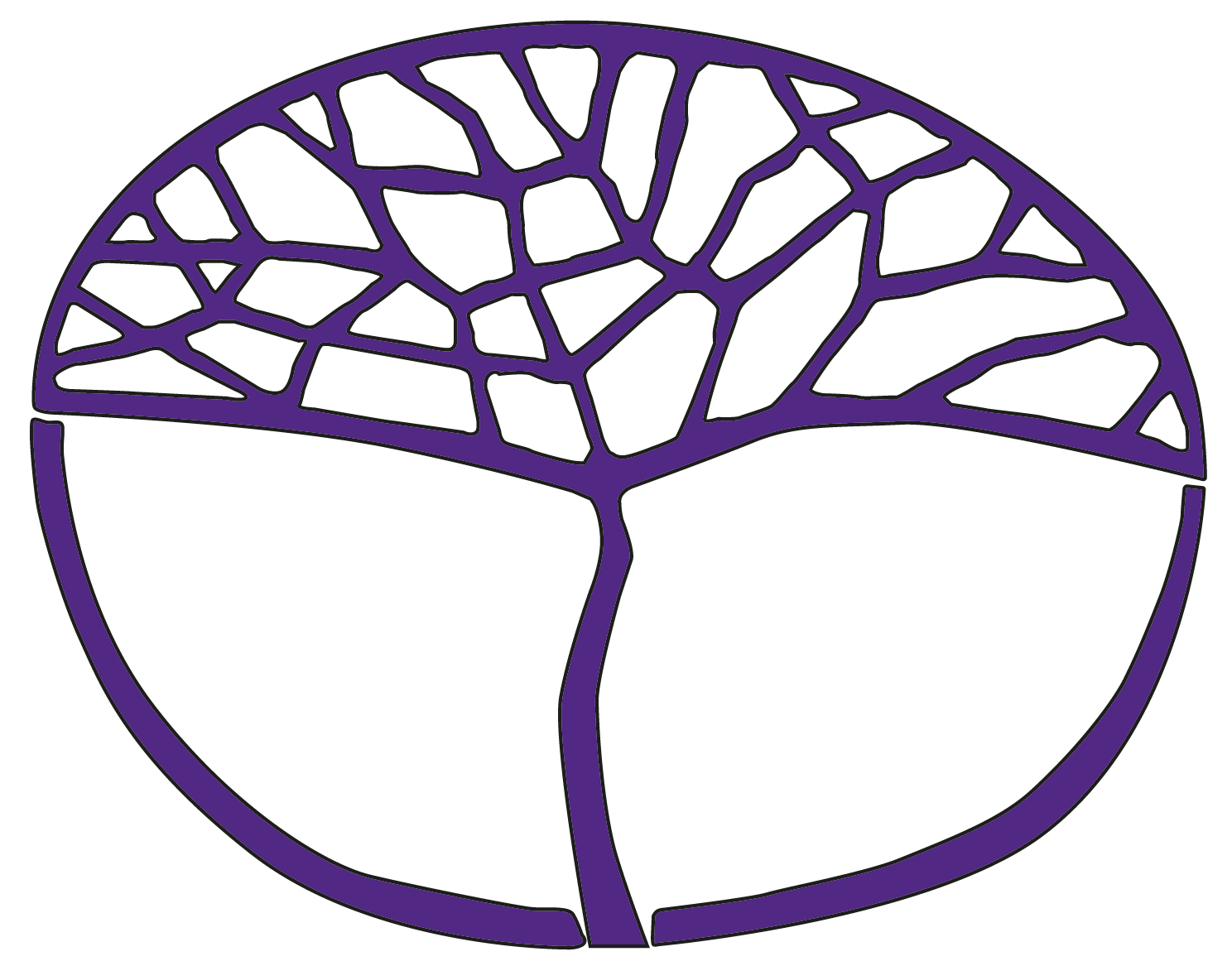 Italian: Background LanguageATAR Year 11Copyright© School Curriculum and Standards Authority, 2014This document – apart from any third party copyright material contained in it – may be freely copied, or communicated on an intranet, for non-commercial purposes in educational institutions, provided that the School Curriculum and Standards Authority is acknowledged as the copyright owner, and that the Authority’s moral rights are not infringed.Copying or communication for any other purpose can be done only within the terms of the Copyright Act 1968 or with prior written permission of the School Curriculum and Standards Authority. Copying or communication of any third party copyright material can be done only within the terms of the Copyright Act 1968 or with permission of the copyright owners.Any content in this document that has been derived from the Australian Curriculum may be used under the terms of the Creative Commons Attribution-NonCommercial 3.0 Australia licenceDisclaimerAny resources such as texts, websites and so on that may be referred to in this document are provided as examples of resources that teachers can use to support their learning programs. Their inclusion does not imply that they are mandatory or that they are the only resources relevant to the course.Sample assessment outlineItalian: Background Language – ATAR Year 11Unit 1 and Unit 2Assessment type (from syllabus)Assessment type weighting 
(from syllabus)Assessment task weightingWhenAssessment taskOral communication20%10%Semester 1Week 14Task 5: Participate in a 7–8 minute conversation, with a speaker of Italian, related to The changing world: Our changing environment. Oral communication20%10%Semester 2Week 8Task 10: Participate in a 7–8 minute interview, with a speaker of Italian, related to The Italian-speaking communities: Italian identity in the Australian context.Practical (oral) examination10%5%Examination weekTask 6: Semester 1 practical (oral) examination – 10–12 minute discussion with a speaker of Italian based on student’s choice of two of three topics provided prior to the examination. Practical (oral) examination10%5%Examination weekTask 13: Semester 2 practical (oral) examination – 10–12 minute discussion with a speaker of Italian based on student’s research of one of three topics provided prior to the examination.Response: Listening15%7%Semester 1Week 13Task 4: Extract, summarise, and/or evaluate information from two spoken texts in Italian related to The changing world: Our changing environment. Respond critically in English or Italian.Response: Listening15%8%Semester 2 Week 5Task 9: Extract, summarise, and/or evaluate information from two spoken texts in Italian related to The individual: Pressures in today’s society. Respond critically in English or Italian.Response: 
Viewing and reading15%4%Semester 1Week 4Task 1: Extract, summarise, and/or evaluate information from two written texts in Italian related to The individual: Young people and their relationships. Respond critically in English or Italian.Response: 
Viewing and reading15%4%Semester 1Week 10Task 3: Extract, summarise, and/or evaluate information from two print texts in Italian related to The Italian-speaking communities: Traditions and values in a contemporary society. Respond critically in English or Italian.Response: 
Viewing and reading15%7%Semester 2Week 10Task 11: Extract, summarise, and/or evaluate information from two print texts in Italian related to The Italian-speaking communities: Italian identity in the Australian context. Respond critically in English or Italian.Written communication20%7%Semester 1Week 8Task 2: Produce a text of approximately 250 words in Italian related to The Italian-speaking communities: Traditions and values in a contemporary society. Written communication20%6%Semester 2Week 4Task 8: Produce a text of approximately 300 words in Italian related to The individual: Pressures in today’s society.Written communication20%7%Semester 2Week 13Task 12: Produce a text of approximately 300 words in Italian related to The changing world: Media and communication.Written examination20%10%Examination weekTask 7: Semester 1 written examination – 2 hours using a modified examination design brief from the ATAR
Year 12 syllabus. Section One: two spoken texts in Italian (30%); Section Two: three print texts in Italian (30%); and Section Three: one question from a choice of two.Written examination20%10%Examination weekTask 14: Semester 2 written examination – 2.5 hours using the examination design brief from the ATAR 
Year 12 syllabus.Total100%100%